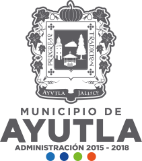 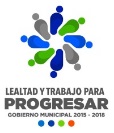 ACTA SEXTA DE ACTIVIDADES DE LA REGIDURÍA DE ECOLOGÍA y PARQUES Y JARDINES DEL MUNICIPIO DEAYUTLA, JALISCO. 2015-2018.	En Ayutla, Jalisco, a 29 veintinueve de abril de 2016 dos mil diez y seis, la que suscribe C. María Guadalupe Chávez Murguía, Regidora a cargo de la Comisión Edilicia de ECOLOGÍA y PARQUES Y JARDINES, me entreviste con la brigada de jardineros y encargados del mantenimiento de los parques, áreas verdes y de recreación Municipal, así como con el Encargado de Ecología, buscando la posibilidad de obtener árboles y plantas ornamentales para reforestación y embellecimiento de nuestro Municipio.El Encargado de Fomento Agropecuario, Lic. Jorge Sánchez Uribe, se une animosamente a este proyecto y nos asegura realizará las gestiones necesarias para que se nos proporcionen árboles para ser regalados a los ciudadanos interesados y comprometidos en el cuidado del medio ambiente.   De igual forma seguimos mejorando el servicio de recolección de basura, la rápida atención a los reportes de fugas de agua potable, limpieza en calles, callejones y lotes baldíos.   Sin más que informar, me propongo continuar investigando la problemática ecológica de nuestro Municipio, así como los medios óptimos para su solución.